Popisy s vygenerovanými QR kódy, metodické poznámky a řešení (učitel)QR kódy vytiskněte a rozmístěte po třídě či škole (bez textu). Žáci pracují v menších skupinách. Jednak proto, že všichni nemusí mít chytrý mobilní telefon, a také proto, aby se vyrovnaly případné rozdíly v jazykové vybavenosti (úkol 2). Každý žák dostane vytištěný svůj pracovní list a je zodpovědný za svůj výsledek individuálně.Po práci by měla následovat krátká diskuse a shrnutí – identifikace nejméně šetrných metod.Ryby se loví různými způsoby. Některé způsoby jsou poměrně drastické k rybám i ekosystémům, jiné naopak šetrnější. Vaším úkolem je najít stanoviště s QR kódy, které přečtete pomocí svých chytrých telefonů a texty doplníte do tabulky. Pracujte v malých skupinkách po 3–4 členech. Pokuste se metody lovu přiřadit k anglickým textům a vysvětlit jejich princip.Pokuste se výše zapsané metody lovu přiřadit k anglickým textům, které vysvětlují jejich princip.90 miles = 145,8 kmDruh ryby a její popisMetoda lovuPopis metody1 – tuňák žlutoploutvý – jeden z nejčastějších druhů v konzervách; loví se ve všech oceánech a jeho populace jsou přelovené1 – košelkové nevody (kruhové zátahové sítě o průměru až 50 m)1 – metoda patří k šetrnějším, pokud nejsou používána návnadná zařízení, která lákají i mladé jedince a jiné druhy ryb2 – platýs velký – běžně lovená ryba v pobřežních vodách Atlantského oceánu, oblíbená2 – vlečné sítě – rozsáhlé sítě vlečené po dně2 – jedna z nejhorších lovných metod; obří síť (až 100 m) je za pomoci závaží vlečena po dně, likviduje vše živé, co se zde vyskytne3 – treska jednoskvrnná – dravá ryba žijící v hloubkách 30–200 m, loví menší ryby, je tažná3 – dlouhé šňůry s háčky3 – patří k lepším metodám rybolovu na dně, zejména ve srovnání s vlečnými sítěmi; problémem jsou nechtěné úlovkyMetodaPopiskruhové zátahové sítělarge 'wall' of net, which is then brought together to retain the fish by using a line at the bottom that enables the net to be closed like a pursevlečné sítětype of fishing net that's pulled along the seafloordlouhé šňůrylines which consist of short lines carrying hooks, attached to a longer main line that is laid on the seabed. Main lines are up to 90 miles long and can carry several thousand hooks.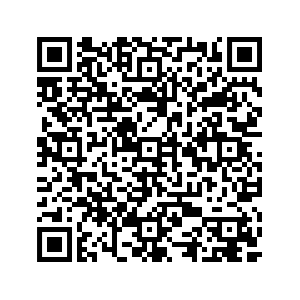 1 – tuňák žlutoploutvý – jeden z nejčastějších druhů v konzervách; loví se ve všech oceánech a jeho populace jsou přelovené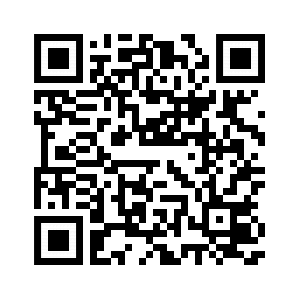 1 – košelkové nevody (kruhové zátahové sítě o průměru až 50 m)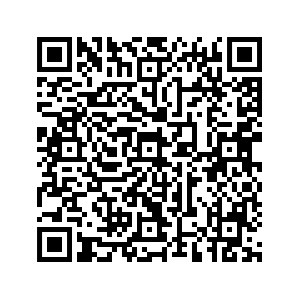 1 – metoda patří k šetrnějším, pokud nejsou používána návnadná zařízení, která lákají i mladé jedince a jiné druhy ryb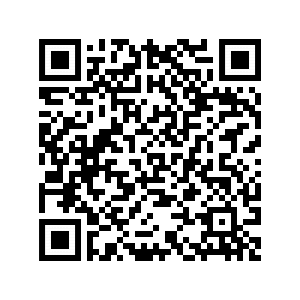 2 – platýs velký – běžně lovená ryba v pobřežních vodách Atlantského oceánu, oblíbená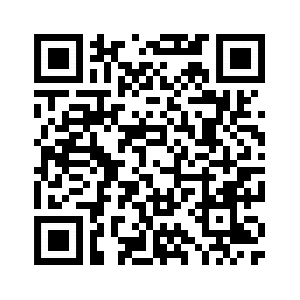 2 – vlečné sítě – rozsáhlé sítě vlečené po dně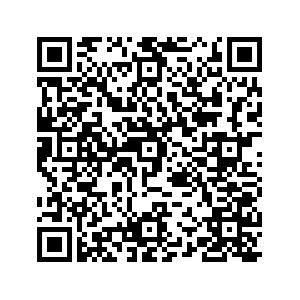 2 – jedna z nejhorších lovných metod; obří síť (až 100 m) je za pomoci závaží vlečena po dně, likviduje vše živé, co se zde vyskytne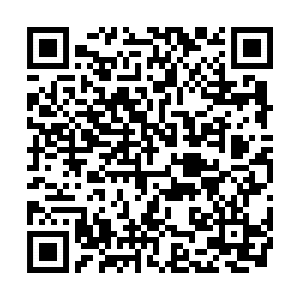 3 – treska jednoskvrnná – dravá ryba žijící v hloubkách 30–200 m, loví menší ryby, je tažná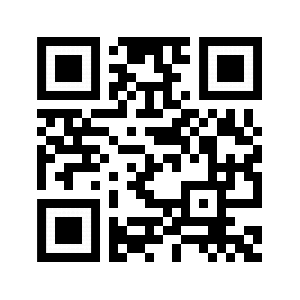 3 – dlouhé šňůry s háčky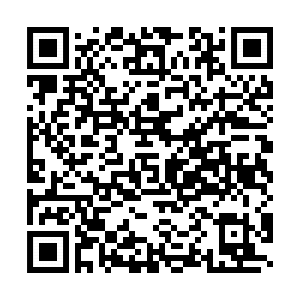 3 – patří k lepším metodám rybolovu na dně, zejména ve srovnání s vlečnými sítěmi; problémem jsou nechtěné úlovky